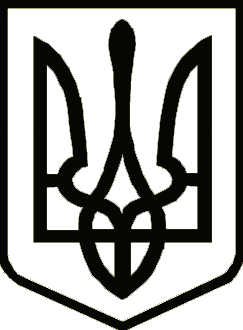 УКРАЇ НАчернігівська обласна державна адміністраціяУПРАВЛІННЯ  КАПІТАЛЬНОГО БУДІВНИЦТВАН А К А Звід 10 січня 2023 р.                              Чернігів                                                    № 1  Про введення в дію штатногорозпису УправлінняВідповідно до ст. 6, 11, 41 Закону України «Про місцеві державні адміністрації», постанови Кабінету Міністрів України від 18 січня 2017 року       № 15 «Питання оплати праці працівників державних органів» (зі змінами), постанови Кабінету Міністрів України від 12 березня 2005 року № 179 «Про упорядкування структури апарату центральних органів виконавчої влади, їх територіальних підрозділів та місцевих державних адміністрацій» (зі змінами), Порядку складання, розгляду, затвердження та основних вимог до виконання кошторисів бюджетних установ, затвердженого постановою Кабінету Міністрів України від 18 лютого 2002 року № 228, наказу начальника Управління капітального будівництва Чернігівської обласної державної адміністрації від 16 листопада 2021 року № 194 «Про структуру Управління капітального будівництва Чернігівської обласної державної адміністрації»,н а к а з у ю :1. ВВЕСТИ в дію з 01 січня 2023 року штатний розпис Управління капітального будівництва Чернігівської обласної державної адміністрації, що додається.2. Визнати таким, що втратив чинність, з 01 січня 2023 року, наказ начальника Управління капітального будівництва Чернігівської обласної державної адміністрації від 14 лютого 2022 року № 22 «Про введення в дію переліку змін до штатного розпису Управління». 3. Відділу фінансового забезпечення Управління капітального будівництва Чернігівської обласної державної адміністрації внести відповідні зміни.4. Контроль за виконанням цього наказу залишаю за собою.Начальник                                                                            Ярослав СЛЄСАРЕНКО